FlipGrid 8a7edc47 – La salle de classe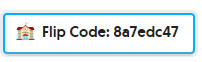 Use your Classroom 3D diorama, computer image or drawing to create a FlipGrid verbal description.Requirements:
1. Greeting - Bonjour! Je m'appelle __. Voilà, la salle de classe de __.
2. State at least 3 items that are in the classroom.
3. State at least 1 item that is not in the classroom.
4. Merci. Au revoir.1 point for excellent use of class time_____  / 10 speaking points321RequirementsExceeds the requirements by stating more along with amountsMeets the requirementsOne or more than one requirement is missing.Les phrasesUses a variety of sentences including an ENUses basic Il y a and Il n’y a pas statementsBasic statements have missing words or incorrect word orderLa prononciationParfait or maybe one small mistake2-3 mistakesMore than 3 mistakes